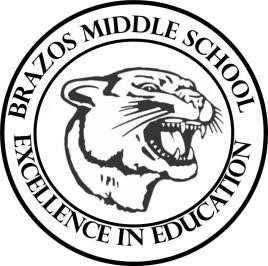 Teacher_Chris Stanley 6th Grade Social Studies 2023 Week 11- 2nd 6 weeks October 23rd-27th Monday 	 Thursday 	 Student Work: CBA ReviewBegin Chapter 10 VocabTEKS: 6A, 6BTLW: The learner will complete a Chapter 10 Assessment for a gradeThe student will be able to identify the physical geography of South AmericaStudent Work: CBA #2 EXAMTuesday 	 Friday 	 Student Work:TEKS: 1A, 1B, 2B, 4ATLW: The student will begin learning about the history of Colombia in South America. Student Work: TEST CORRECTIONSWednesday 	 Student Work: CBA ReviewTEKS: 1A, 1B, 2B, 3DTLW: The student will learn about the modern culture and geography in South America